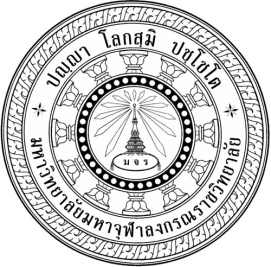 การตื่นตัวทางการเมืองของเยาวชนในระบอบประชาธิปไตยที่มีผลต่อ
การเลือกตั้งทั่วไปของไทยYOUTH’ S POLITICAL AWEARENESS AFFECTING THE GENERAL ELECTION OF THAILANDนางสาวณฐมน หมวกฉิมดุษฎีนิพนธ์นี้เป็นส่วนหนึ่งของการศึกษาตามหลักสูตรปริญญาปรัชญาดุษฎีบัณฑิตสาขาวิชารัฐศาสตร์บัณฑิตวิทยาลัยมหาวิทยาลัยมหาจุฬาลงกรณราชวิทยาลัยพุทธศักราช ๒๕๖๔การตื่นตัวทางการเมืองของเยาวชนในระบอบประชาธิปไตยที่มีผลต่อการเลือกตั้งทั่วไปของไทยนางสาวณฐมน หมวกฉิมดุษฎีนิพนธ์นี้เป็นส่วนหนึ่งของการศึกษาตามหลักสูตรปริญญาปรัชญาดุษฎีบัณฑิตสาขาวิชารัฐศาสตร์บัณฑิตวิทยาลัยมหาวิทยาลัยมหาจุฬาลงกรณราชวิทยาลัยพุทธศักราช ๒๕๖๔(ลิขสิทธิ์เป็นของมหาวิทยาลัยมหาจุฬาลงกรณราชวิทยาลัย)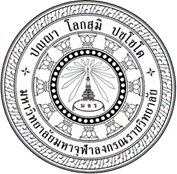 Youth’s Political Awareness Affecting the General Election of ThailandMiss Nathamon MuakchimA Dissertation Submitted in Partial Fulfillment ofthe Requirements for the Degree ofDoctor of Philosophy(Political Science)Graduate SchoolMahachulalongkorntajavidyalaya UniversityC.E. 2021(Copyright by Mahachulalongkorntajavidyalaya University)บทคัดย่อ	การวิจัยครั้งนี้มีวัตถุประสงค์ ๑. เพื่อศึกษาสภาพทั่วไปปัญหาและอุปสรรคของการตื่นตัวทางการเมืองของเยาวชนในระบอบประชาธิปไตยที่มีผลต่อการเลือกตั้งทั่วไปของไทย  ๒. เพื่อศึกษาปัจจัยที่ส่งเสริมการตื่นตัวทางการเมืองของเยาวชนในระบอบประชาธิปไตยที่มีผลต่อการเลือกตั้งทั่วไปของไทยและ ๓. เพื่อบูรณาการหลักพุทธธรรมตามหลักอิทธิบาท ๔ เพื่อส่งเสริมการตื่นตัวทางการเมืองของเยาวชนในระบอบประชาธิปไตย 	การวิจัยนี้เป็นการวิจัยแบบผสานวิธี การวิจัยเชิงคุณภาพเก็บข้อมูลจากผู้ให้ข้อมูลสำคัญ จำนวน ๒๔ รูปหรือคน โดยการสัมภาษณ์เชิงลึก วิเคราะห์ข้อมูลด้วยการพรรณนาความ และการวิจัยเชิงปริมาณ เก็บข้อมูลด้วยแบบสอบถามจากกลุ่มตัวอย่าง ๔๐๐ คน จากเยาวชนผู้มีสิทธิ์ในการเลือกตั้งจังหวัดกรุงเทพมหานคร รวม ๓๕๙,๗๔๙ คน วิเคราะห์ข้อมูลด้วยสถิติเชิงพรรณนา ได้แก่ ร้อยละ ค่าเฉลี่ย ส่วนเบี่ยงเบนมาตรฐาน และ การวิเคราะห์การถดถอยเชิงพหุคูณผลการวิจัยพบว่า	๑. สภาพทั่วไปปัญหาและอุปสรรคของการตื่นตัวทางการเมืองของเยาวชนในระบอบประชาธิปไตยที่มีผลต่อการเลือกตั้งทั่วไปของไทย  ด้านสถาบันครอบครัวไม่ค่อยมีอิทธิผลต่อการตื่นตัวทางการเมืองของเยาวชน ด้านสถาบันการศึกษา กลุ่มเพื่อนมีอิทธิพลต่อการตื่นตัวทางการเมืองของเยาวชนมาก  รวมถึงอิทธิพลจากสื่อโซเชียลจะมีผลต่อความคิด ความเชื่อ อุดมการณ์ และค่านิยมของเยาวชน การรวมกลุ่มกันหรือร่วมแสดงความคิดเห็นจะผ่านทางสื่อโซเชียล เช่น เฟสบุ๊ค, ไลน์, ทวิตเตอร์ เป็นส่วนใหญ่ วัฒนธรรมทางการเมืองที่ผ่านมาทำให้เยาวชนเชื่อว่าระบบอุปถัมภ์ฝังรากลึก นักการเมืองส่วนใหญ่เป็นพวกเดียวกัน หาผลประโยชน์ร่วมกัน เยาวชนจึงอยากได้นักการเมืองคนรุ่นใหม่ ใจซื่อ มือสะอาด ปราศจากคอร์รัปชัน และจากการสัมภาษณ์เชิงลึก พบว่า ด้านวัฒนธรรมทางการเมืองมีการส่งเสริมต่อการตื่นตัวทางการเมืองของเยาวชนที่มีผลต่อการเลือกตั้งทั่วไปของไทยมากกว่าด้านการกล่อมเกลาทางการเมืองและด้านหลักอิทธิบาท ๔๒. ปัจจัยที่ส่งเสริมต่อการตื่นตัวทางการเมืองของเยาวชนในระบอบประชาธิปไตยที่มีผลต่อการเลือกตั้งทั่วไปของไทย โดยภาพรวมอยู่ในระดับมาก (=๓.๖๙) เมื่อพิจารณารายด้านโดยเรียงตามค่าเฉลี่ยจากมากไปหาน้อย ได้แก่ ด้านวัฒนธรรมทางการเมืองแบบประชาธิปไตย  (=๓.๙๒)  หลักอิทธิบาท ๔ (=๓.๖๖) และด้านการกล่อมเกลาทางการเมือง (=๓.๔๕) ตามลำดับ และผลการวิเคราะห์การถดถอยเชิงพหุคุณ พบว่า ปัจจัยด้านการกล่อมเกลาทางการเมือง (X๑) ปัจจัยด้านวัฒนธรรมทางการเมืองแบบประชาธิปไตย (X๒) และหลักอิทธิบาท ๔ (X๓) มีอิทธิพลต่อการส่งเสริมการตื่นตัวทางการเมืองของเยาวชนในระบอบประชาธิปไตยที่มีผลต่อการเลือกตั้งทั่วไปของไทย (Y) ร้อยละ ๓๗.๗ 	๓. การบูรณาการหลักพุทธธรรมตามหลักอิทธิบาท ๔ เพื่อส่งเสริมการตื่นตัวทางการเมืองของเยาวชนในระบอบประชาธิปไตยที่มีผลต่อการเลือกตั้งทั่วไปของไทย สรุปได้ดังนี้ ๑) ด้านฉันทะ (ความพึงพอใจรักใคร่ในสิ่งนั้น) เยาวชนจะต้องได้รับข้อมูลที่เป็นจริง มีความคิด ความเชื่อ และทัศนคติที่ดี เพื่อจะได้เป็นแนวทางที่ดีต่อการสนับสนุนในระบอบประชาธิปไตย ๒) ด้านวิริยะ (ความพากเพียรในสิ่งนั้น) เยาวชนต้องมีความเพียร มีเหตุมีผล มีความสนใจทางการเมืองเป็นสิ่งที่ดีถือว่าเป็นหน้าที่หลักของพลเมือง ๓) ด้านจิตตะ (ความเอาใจใส่ฝักใฝ่ในสิ่งนั้น) เยาวชนควรเคารพต่อกฎหมายและกติกาของสังคม ควรมีวิสัยทัศน์เจตคติที่ดีต่อตนเองและผู้อื่น ควรได้รับการปลูกฝังที่ดีสร้างสรรค์มีจิตสำนึกที่ดีเพื่อเป็นพลเมืองที่ดี ๔) ด้านวิมังสา (ความหมั่นสอดส่องเหตุผลของสิ่งนั้น) เยาวชนควรสนใจการเมือง เช่น ก่อนไปเลือกตั้ง เยาวชนต้องศึกษาว่า พรรคใดที่จะเหมาะสมต่อการเลือกเข้าไปเป็นตัวแทนในการบริหารประเทศ เมื่อตัดสินใจเลือกแล้วต้องคอยหมั่นสอดส่องการทำงานเพื่อประโยชน์ของคนส่วนใหญ่ตามการปกครองระบอบประชาธิปไตย อันมีพระมหากษัตริย์ทรงเป็นประมุข เพื่อความผาสุกของคนในประเทศชาติ  Abstract	Objective of this research were: 1.To study the state of political awareness of youth in democratic system conducive to the general election in Thailand. 2.To study the factors influencing the political awareness of youth in democratic systems conducive to the general election of Thailand. and 3. To integrate Itthipada 4 to enhance the political awareness of youth in democratic system that conduced to the general election inThailand.Methodology was the mixed method; The qualitative research, data were collected from 24 key informants, purposefully selected, by face-to-face-interviewing. Data were analyzed by descriptive interpretation. The quantitative research, data were  collected  from 400 samples, derived from the youth populations of 359,749 people who were the young people eligible to vote in Bangkok with questionnaires and the data were analyzed by descriptive statistics; frequency, percentile, mean and standard deviation and multiple regression. Findings were as follows: 1. The problem of political awareness among youth in democratic system affecting the general election in Thailand was that family institutions have little influence on youth’s political awareness. Educational institutions; Friends had great influence on the political alertness of youth including the influence of social media that affected the thoughts, beliefs, ideology and values of youth. Grouping or commenting was through social media and various platforms such as Facebook, Line, Twitter, mostly, Past political culture had led young people to believe that the patronage system has been deeply rooted. Most of the politicians are one and the same group with mutual interest. Youth, therefore, want a new generation of politicians with honest hearts, and clean hands and free from corruption. In addition, the new generation of politicians can reach the youth, so the youth is very interested in politics. Because they want something good, they want a political party with good vision to continue to run the country.2. Factors influencing the political awareness of youth in democratic system affecting the general election in Thailand, by overall, were at a high level (=3.69) when considered by the average from high to low, it was found that democratic political culture  (=3.92), the Iddhi pāda 4 (=3.66) and political percussion (=3.45), respectively.Considering from Multiple Regression Analysis, MRA, it was found that factors of political socialization (X1), democratic political culture (X2) and Itthipada 4 (X3) had influences on youth’s democratic political awareness conducive to general election in Thailand (Y) at 37.7 percent.	3. Buddhist integration according to Itthipada 4 to promote youth’s democratic system political awareness conducive to general election in Thailand could be concluded as follows:  1) Chanda, satisfaction with that thing, young people must be satisfied with and receive truthful information, must have good thoughts, beliefs and attitudes. in order to be a good way to support democracy. 2) Viriya, perseverance in that thing, youth must be persevering, reasonable, When young people are interested in good things, and will behave as a good citizen. 3) Citta (concentration), youth should respect the law and the rules of society and should be mindful of contemplation, Think before doing anything. Youth should be well cultivated, create a good conscience to be a good citizen, 4) Vimangsa aspect considerably monitoring the reasons for that Youth should be interested in actions the youth must follow up to see if the politicians the youth voted for work for the benefits of the majority of people according to democratic form of the government with the King as the figure head for the happiness of all people in the country.กิตติกรรมประกาศ	ดุษฎีนิพนธ์เรื่อง “การตื่นตัวทางการเมืองของเยาวชนในระบอบประชาธิปไตยที่มีผลต่อการเลือกตั้งทั่วไปของไทย” สำเร็จลุล่วงไปด้วยดีเพราะได้รับความเมตตาอนุเคราะห์ จากรองศาสตราจารย์ ดร.สุรพล สุยะพรหม ผู้อำนวยการหลักสูตรบัณฑิตศึกษา ภาควิชารัฐศาสตร์ คณะสังคมศาสตร์ มหาวิทยาลัยมหาจุฬาลงกรณราชวิทยาลัย ที่เมตตาอนุเคราะห์ให้คำแนะนำและข้อเสนออันเป็นประโยชน์ต่อการวิจัย ผู้วิจัยขอขอบพระคุณมา ณ โอกาสนี้ 	ขอขอบคุณ รองศาสตราจารย์ ดร.สุรพล สุยะพรหม ประธานกรรมการควบคุมดุษฎีนิพนธ์ และ ผู้ช่วยศาสตราจารย์ ดร.ยุทธนา ปราณีต กรรมการควบคุมดุษฎีนิพนธ์ ที่ได้เสียสละเวลา ช่วยเหลือให้คำปรึกษาแก้ไขข้อบกพร่องต่าง ๆ เพื่อให้เนื้อหาของการวิจัยมีความถูกต้องชัดเจน และสมบูรณ์ยิ่งขึ้นนับตั้งแต่ผู้วิจัยได้เริ่มทำงานวิจัยด้วยความเต็มใจ ตั้งใจ และปรารถนาดีตลอดมา	ขอขอบคุณผู้เชี่ยวชาญในการตรวจสอบคุณภาพเครื่องมือการวิจัย ได้แก่ รองศาสตราจารย์ ว่าที่ พ.ต. ดร.สวัสดิ์ จิรัฏฐิติกาล อาจารย์พิเศษ สาขาวิชารัฐศาสตร์, รองศาสตราจารย์ ดร.เติมศักดิ์ ทองอินทร์ ผู้อำนวยการหลักสูตรบัณฑิตศึกษา สาขาวิชารัฐศาสตร์ รองศาสตราจารย์ ดร.วัชรินทร์ ชาญศิลป์, รองศาสตราจารย์อนุภูมิ โชวเกษม อาจารย์ประจำหลักสูตรบัณฑิตศึกษา สาขาวิชารัฐศาสตร์ และอาจารย์ ดร.กาญจนา ดำจุติ ประธานกรรมการบริหารหลักสูตรรัฐศาสตรบัณฑิต ที่อนุเคราะห์ตรวจสอบความถูกต้องทั้งด้านภาษา เนื้อหา และตรวจสอบความเรียบร้อยของแบบสอบถาม ซึ่งเป็นเครื่องมือในการดำเนินการวิจัยในครั้งนี้ และขอขอบคุณผู้ให้ข้อมูลสำคัญทุกท่านที่ให้สัมภาษณ์เชิงลึกในการทำวิจัยครั้งนี้ ให้ลุล่วงสำเร็จไปด้วยดี	ผู้วิจัยขอขอบคุณ ดร.ราชวิกรม อาทิตย เจริญรัชต์ภาคย์ อธิการบดี สถาบันรัชต์ภาคย์ และผู้ช่วยศาสตราจารย์ วราภรณ์ เจริญรัชต์ภาคย์ รองอธิการบดีฝ่ายบริหาร สถาบันรัชต์ภาคย์ อาจารย์ ดร.จุฑาทิพย์ สุจริตกุล คณบดีคณะรัฐศาสตร์และรัฐประศาสนศาสตร์ สถาบันรัชต์ภาคย์  อาจารย์ ดร.ธีระ เทิดพุทธธรรม อาจารย์ ดร.พรพนา ศรีสถานนท์ อาจารย์ ดร.ณพัฐธิกา ปิติเลิศศิริกุล อาจารย์ ดร.ปิย สุดิสุสดี ผู้เป็นกัลยาณมิตรที่คอยให้กำลังใจสนับสนุนอยู่เคียงข้างเสมอมา รวมถึงผู้เกี่ยวข้องทุกท่านที่ให้ความช่วยเหลือและสนับสนุน คุณค่าและประโยชน์ใด ๆ อันพึงมีจากดุษฎีนิพนธ์ฉบับนี้ ผู้วิจัยขอมอบบูชาเป็นพุทธบูชา ธรรมบูชา สังฆบูชา กตเวทิตาคุณแก่คุณอุปัชฌาอาจารย์ บิดา มารดา ญาติสนิทมิตรสหาย และผู้มีพระคุณทุกท่าน ทั้งที่ได้เอ่ยนามและมิได้เอ่ยนาม ที่มีส่วนต่อความสำเร็จของข้าพเจ้าด้วยความรู้สึกขอบพระคุณยิ่งจากใจนางสาวณฐมน หมวกฉิมสารบัญตารางสารบัญตาราง (ต่อ)สารบัญตาราง (ต่อ)สารบัญตาราง (ต่อ)สารบัญแผนภาพคำอธิบายสัญลักษณ์และคำย่อ	อักษรย่อในดุษฎีนิพนธ์ฉบับนี้ ใช้อ้างอิงจาก พระไตรปิฎกภาษาไทย ฉบับมหาจุฬาลงกรณราชวิทยาลัย พ.ศ. ๒๕๓๙ ส่วนคัมภีร์อรรถกถาบาลี/ภาษาไทย ใช้ฉบับมหาจุฬาลงกรณราชวิทยาลัย/มหามกุฏราชวิทยาลัย	การอ้างอิงพระไตรปิฏก จะระบุ เล่ม/ข้อ/หน้า หลังอักษรย่อชื่อคัมภีร์ เช่น ที.สี. (บาลี) ๙/๒๗๖/๙๗, ที.สี. (ไทย) ๙/๒๗๖/๙๗, หมายถึง ทีฆนิกาย สีลกฺขนฺธวคฺคปาลิ ภาษาบาลี เล่ม ๙ ข้อ ๒๗๖ หน้า ๙๗ ฉบับมหาจุฬาเตปิฏกํ ๒๕๕๐ ทีฆนิกาย ลีลขันธวรรค ภาษาไทย เล่ม๙ ข้อ ๒๗๖ หน้า ๙๗ ฉบับมหาจุฬาลงกรณราชวิทยาลัย ๒๕๓๙	ส่วนคัมภีร์อรรถกถา จะระบุชื่อคัมภีร์ ลำดับเล่ม (ถ้ามี)/หน้า เช่น ที.สี.อ. (บาลี) ๑/๒๗๖/๒๔๐ หมายถึง ทีฆนิกาย สุมงฺคลวิลาสีนี ลีลกฺขนฺธวคฺคอฏฺฐกถา ภาษาบาลี เล่ม ๑ ข้อ ๒๗๖ หน้า ๒๔๐ ฉบับมหาจุฬาอฏฺฐกา ตามลำดับดังนี้๑. คำอธิบายคำย่อในภาษาไทย	ก. คำย่อชื่อคัมภีร์พระไตรปิฎก		พระสุตตันปิฎก	คำย่อ  			ชื่อคัมภีร์ 				ภาษาที.ม. (ไทย)		=  สุตตันตปิฎก ทีฆนิกาย มหาวรรค	ภาษาไทยองฺ.สตฺตก.(ไทย)	=  สุตตันตปิฎก อังคุตตรนิกาย สัตตกนิบาต	ภาษาไทยภาคผนวก ภาคผนวก ก เครื่องมือการวิจัยเชิงปริมาณและเชิงคุณภาพ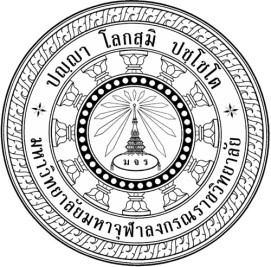 แบบสอบถามเพื่อการวิจัยเรื่อง การตื่นตัวทางการเมืองของเยาวชนในระบอบประชาธิปไตยที่มีผลต่อการเลือกตั้งทั่วไปของไทยคำชี้แจง:แบบสอบถามชุดนี้จัดทำขึ้นเพื่อศึกษาการตื่นตัวทางการเมืองของเยาวชนใน  ระบออบประชาธิปไตยที่มีผลต่อการเลือกตั้งทั่วไปของไทย ซึ่งท่านเป็นบุคคลหนึ่งที่ผู้วิจัยใคร่ขอความอนุเคราะห์สัมภาษณ์ตามความคิดเห็นของท่านอย่างแท้จริงให้ครบถ้วนทุกประเด็นคำถาม คำตอบของท่านผู้วิจัยจะรักษาไว้เป็นความลับและจะไม่มีผลกระทบต่อการปฏิบัติงานของท่าน หรือหน่วยงานที่ท่านรับผิดชอบ เนื่องจากผู้วิจัยจะนำคำตอบของท่านไปใช้วิเคราะห์ในภาพรวมเท่านั้นแบบสอบถามชุดนี้ประกอบด้วย ๕ ตอน ดังนี้	ตอนที่ ๑	ปัจจัยส่วนบุคคลของผู้ตอบแบบสอบถามตอนที่ ๒	แบบสอบถามเกี่ยวกับการกล่อมเกลาทางการเมืองของเยาวชนที่มีผลต่อการเลือกตั้งทั่วไปของไทย		เป็นจำนวน 	๑๕ ข้อตอนที่ ๓ 	ปัจจัยที่มีผลต่อการตื่นตัวทางการเมือง	เป็นจำนวน 	๑๕ ข้อ	ตอนที่ ๔	วัฒนธรรมทางการเมืองแบบประชาธิปไตย									เป็นจำนวน 	๒๑ ข้อ		ตอนที่ ๕	หลักอิทธิบาท ๔				เป็นจำนวน 	๑๒ ข้อขอขอบคุณทุกท่านเป็นอย่างสูงที่ร่วมมือตอบแบบสอบถามนางสาวณฐมน  หมวกฉิมนิสิตปริญญาเอก หลักสูตรปรัชญาดุษฎีบัณฑิตสาขาวิชารัฐศาสตร์มหาวิทยาลัยมหาจุฬาลงกรณราชวิทยาลัยตอนที่ ๑ แบบสอบถามเกี่ยวกับข้อมูลทั่วไปของผู้ตอบแบบสอบถามคำชี้แจง : โปรดตอบแบบสอบถามโดยใส่เครื่องหมาย  ลงในช่อง  ที่ตรงกับสภาพความเป็นจริงของท่านเพียงข้อเดียว๑. เพศ ชาย				 หญิง๒. อายุ ต่ำกว่า ๑๘ ปี			 ๑๘ – ๒๑ ปี ๒๒ – ๒๕ ปี			 ๒๕ ปีขึ้นไป๓. ระดับการศึกษา ประถมศึกษา			 มัธยมศึกษา ปวช./ปวส.			 ปริญญาตรี ปริญญาโท			 ปริญญาเอก อื่น ๆ (ระบุ)...................๔. อาชีพ/ตำแหน่ง นักเรียน/นักศึกษา		 ค้าขาย/ธุรกิจส่วนตัว พนักงานบริษัทเอกชนฯ		 รับจ้างทั่วไป รับราชการ/รัฐวิสาหกิจ		 อื่น ๆ (ระบุ)...................๕. รายได้ต่อเดือน ต่ำกว่า ๑๐,๐๐๐ บาท		 ๑๐,๐๐๐ – ๒๐,๐๐๐ บาท ๒๐,๐๐๑ – ๓๐,๐๐๐ บาท	 ตั้งแต่ ๓๐,๐๐๑ บาท ขึ้นไปตอนที่ ๒ แบบสอบถามเกี่ยวกับการกล่อมเกลาทางการเมืองของเยาวชนที่มีผลต่อการเลือกตั้งทั่วไปของไทยคำชี้แจง : โปรดอ่านข้อความต่อไปนี้โดยละเอียด แล้วทำเครื่องหมาย ลงในช่อง  ที่ตรงความคิดเห็นหรือความรู้สึกของท่านซึ่งเป็นจริงมากที่สุดเพียงข้อเดียวตอนที่ ๓ ปัจจัยที่มีผลต่อการตื่นตัวทางการเมืองคำชี้แจง : โปรดอ่านข้อความต่อไปนี้โดยละเอียด แล้วทำเครื่องหมาย ลงในช่อง  ที่ตรงความคิดเห็นหรือความรู้สึกของท่านซึ่งเป็นจริงมากที่สุดเพียงข้อเดียวตอนที่ ๔ วัฒนธรรมทางการเมืองแบบประชาธิปไตยคำชี้แจง : โปรดอ่านข้อความต่อไปนี้โดยละเอียด แล้วทำเครื่องหมาย ลงในช่อง  ที่ตรงความคิดเห็นหรือความรู้สึกของท่านซึ่งเป็นจริงมากที่สุดเพียงข้อเดียวตอนที่ ๕ หลักอิทธิบาท ๔คำชี้แจง : โปรดอ่านข้อความต่อไปนี้โดยละเอียด แล้วทำเครื่องหมาย ลงในช่อง  ที่ตรงความคิดเห็นหรือความรู้สึกของท่านซึ่งเป็นจริงมากที่สุดเพียงข้อเดียวขอขอบพระคุณเป็นอย่างสูงในการตอบแบบสอบถามแบบสัมภาษณ์เพื่อการวิจัยเรื่อง การตื่นตัวทางการเมืองของเยาวชนที่มีผลต่อการเลือกตั้งทั่วไปของไทย**************************คำชี้แจง:	แบบสัมภาษณ์ชุดนี้จัดทำขึ้น เพื่อศึกษาแนวคิด ทฤษฎีการส่วนร่วม และหลักพุทธธรรมเพื่อส่งเสริมการตื่นตัวทางการเมืองของเยาวชนในระบอบประชาธิปไตยที่มีผลต่อการเลือกตั้งทั่วไปของไทย๑. เพื่อศึกษาวิเคราะห์สภาพทั่วไปของการตื่นตัวทางการเมืองของเยาวชนในระบอบประชาธิปไตยที่มีผลต่อการเลือกตั้งทั่วไปของไทย๒. เพื่อศึกษาปัจจัยที่ส่งเสริมการตื่นตัวทางการเมืองของเยาวชนในระบอบประชาธิปไตยที่มีผลต่อการเลือกตั้งทั่วไปของไทย๓. เพื่อนำเสนอการบูรณาการตามหลักพุทธธรรมเพื่อส่งเสริมการตื่นตัวทางการเมืองของเยาวชนในระบอบประชาธิปไตยที่มีต่อการเลือกตั้งทั่วไปของไทยโดยท่านเป็นบุคคลหนึ่งที่ได้รับเลือกในการสัมภาษณ์ ซึ่งความคิดเห็นของท่านจะเป็นประโยชน์ในการศึกษาวิจัยและสร้างองค์ความรู้ทางวิชาการและเป็นแนวทางการส่งเสริมการตื่นตัวทางการเมืองของเยาวชนที่มีผลต่อการเลือกตั้งทั่วไปของไทยต่อไปประเด็นคำถามชุดนี้มีทั้งหมด ๓ ตอน ดังนี้ตอนที่ ๑	ข้อมูลส่วนตัวของผู้ให้ข้อมูลสำคัญตอนที่ ๒	คำถามเกี่ยวกับปัจจัยที่ส่งเสริมการตื่นตัวทางการเมืองของเยาวชนที่มีต่อการเลือกตั้งทั่วไปของไทยตอนที่ ๓ 	การบูรณาการหลักพุทธธรรมกับการการตื่นตัวทางการเมืองของเยาวชนในระบอบประชาธิปไตยที่มีต่อการเลือกตั้งทั่วไปของไทย ตามหลักอิทธิบาท ๔ขอขอบคุณทุกท่านเป็นอย่างสูง ที่ร่วมมือตอบแบบสอบถามนางสาวณฐมน  หมวกฉิมนิสิตปริญญาเอก หลักสูตรปรัชญาดุษฎีบัณฑิตสาขาวิชารัฐศาสตร์มหาวิทยาลัยมหาจุฬาลงกรณราชวิทยาลัยแบบสัมภาษณ์เรื่อง การตื่นตัวทางการเมืองของเยาวชนที่มีผลต่อการเลือกตั้งทั่วไปของไทย**********************************************************ตอนที่ ๑ ข้อมูลส่วนตัวของผู้ให้ข้อมูลสำคัญชื่อ/นามสกุล...........................................................................................................................................อายุ...........ปี ตำแหน่ง............................................................................................................................วุฒิทางการศึกษา....................................................................................................................................ที่อยู่........................................................................................................................................................เบอร์โทรศัพท์มือถือ................................................................................................................................E-mail/Facebook/Line.......................................................................................................................ตำแหน่งและหน่วยงานที่สังกัด................................................................................................................วัน/เดือน/ปี ที่ให้สัมภาษณ์............................................................................เวลา..............................น.สัมภาษณ์ ณ สถานที่..............................................................................................................................หมายเหตุ ขออนุญาตใช้เครื่องบันทึกเสียงและบันทึกภาพในการสัมภาษณ์ตอนที่ ๒ 	คำถามเกี่ยวกับปัจจัยที่ส่งเสริมการตื่นตัวทางการเมืองของเยาวชนในระบอบประชาธิปไตยที่มีผลต่อการเลือกตั้งทั่วไปของไทย๒.๑ ท่านคิดว่าสภาพทั่วไปบริบททางสังคม เช่น ครอบครัว การศึกษา มีผลต่อการตื่นตัวทางการเมืองของเยาวชนในระบอบประชาธิปไตยที่มีผลต่อการเลือกตั้งทั่วไปของไทย อย่างไร................................................................................................................................................................................................................................................................................................................................๒.๒ ท่านคิดว่าสภาพทั่วไปทางเศรษฐกิจ มีผลต่อการตื่นตัวทางการเมืองของเยาวชนในระบอบประชาธิปไตยที่มีผลต่อการเลือกตั้งทั่วไปของไทย อย่างไร................................................................................................................................................................................................................................................................................................................................๒.๓ ท่านคิดว่าการกล่อมเกลาทางการเมือง ได้แก่ สถาบันครอบครัว กลุ่มเพื่อน สถาบันการศึกษา สื่อ  และสถาบันทางการเมือง มีผลต่อการตื่นตัวทางการเมืองของเยาวชนในระบอบประชาธิปไตยที่มีผลต่อการเลือกตั้งทั่วไปของไทย อย่างไร................................................................................................................................................................................................................................................................................................................................๒.๔ ท่านคิดว่าวัฒนธรรมทางการเมือง มีผลต่อการตื่นตัวทางการเมืองของเยาวชนในระบอบประชาธิปไตยที่มีผลต่อการเลือกตั้งทั่วไปของไทย อย่างไร.................................................................................................................................................................................................................................................................................................................................๒.๕ ท่านคิดว่ามีแนวทางที่ส่งเสริมการตื่นตัวทางการเมืองของเยาวชนในระบอบประชาธิปไตยที่มีผลต่อการเลือกตั้งทั่วไปของไทย  เชิงสร้างสรรค์ อย่างไร................................................................................................................................................................................................................................................................................................................................ตอนที่ ๓ 	การบูรณาการหลักพุทธธรรมกับการตื่นตัวทางการเมืองของเยาวชนในระบอบประชาธิปไตยที่มีผลต่อการเลือกตั้งทั่วไปของไทยตามหลักอิทธิบาท ๔๓.๑ ความพอใจรักใคร่ในสิ่งนั้น(ฉันทะ) ท่านเห็นว่าการตื่นตัวทางการเมืองของเยาวชนในระบอบประชาธิปไตยที่มีผลต่อการเลือกตั้งทั่วไปของไทย ที่ส่งเสริมระบอบประชาธิปไตย ควรเป็นอย่างไร................................................................................................................................................................................................................................................................................................................................๓.๒ ความพากเพียรในสิ่งนั้น (วิริยะ) ท่านเห็นว่าเยาวชนให้ความสำคัญกับการมีส่วนร่วมทางการเมือง อย่างไร................................................................................................................................................................................................................................................................................................................................๓.๓ ความเอาใจใส่ฝักใฝ่ในสิ่งนั้น (จิตตะ) ท่านคิดว่าเยาวชนต้องปฏิบัติตามกฎ ระเบียบ กติกา ในสังคม และกฎหมายรัฐธรรมนูญ หรือไม่ อย่างไร และการปลูกฝังเยาวชนให้เป็นพลเมืองที่ดีควรทำอย่างไร................................................................................................................................................................................................................................................................................................................................๓.๔ ความหมั่นสอดส่องเหตุผลของสิ่งนั้น (วิมังสา)ท่านคิดว่าเยาวชนได้ให้ความสำคัญต่อพรรคการเมือง หรือไม่ และท่านมีแนวทางเสริมให้เยาวชนเห็นความสำคัญของพรรคการเมืองอย่างไร................................................................................................................................................................................................................................................................................................................................ผู้วิจัยขอขอบคุณ ในความเมตตาอนุเคราะห์จากท่าน ที่ให้สัมภาษณ์ในครั้งนี้เป็นอย่างสูงยิ่งนางสาวณฐมน  หมวกฉิมนิสิตปริญญาเอก หลักสูตรปรัชญาดุษฎีบัณฑิตสาขาวิชารัฐศาสตร์มหาวิทยาลัยมหาจุฬาลงกรณราชวิทยาลัยชื่อดุษฎีนิพนธ์:การตื่นตัวทางการเมืองของเยาวชนในระบอบประชาธิปไตยที่มีผลต่อการเลือกตั้งทั่วไปของไทยผู้วิจัย:นางสาวณฐมน หมวกฉิมปริญญา:ปรัชญาดุษฎีบัณฑิต (รัฐศาสตร์)คณะกรรมการควบคุมดุษฎีนิพนธ์คณะกรรมการควบคุมดุษฎีนิพนธ์คณะกรรมการควบคุมดุษฎีนิพนธ์:รศ. ดร. สุรพล สุยะพรหม, พธ.บ. (สังคมวิทยา), M.A. (Politics), Ph.D. (Political Science), ปร.ด. (สื่อสารการเมือง):ผศ. ดร. ยุทธนา ปราณีต, พธ.บ. (รัฐศาสตร์), ร.บ. (ทฤษฎีและเทคนิคทางรัฐศาสตร์), M.A. (Politics), Ph.D. (Political Science)วันสำเร็จการศึกษา:๑๑ กันยายน ๒๕๖๔Dissertation Title:Youth’s Political Awareness Affecting the General Election of ThailandResearcher:Miss Nathamon MuckchimDegree:Doctor of Philosophy (Political Science)Dissertation Supervisory CommitteeDissertation Supervisory CommitteeDissertation Supervisory Committee:Assoc. Prof. Dr. Surapon Suyaprom, B.A. (Sociology), M.A. (Politics), Ph.D. (Political Science), Ph.D. (Political Communication):Asst. Prof. Dr. Yuttana Praneet, B.A. (Political Science), B.A. (Political Theory and Techniques), M.A. (Politics), Ph.D. (Political Science)Date of Graduation:September 11, 2021สารบัญสารบัญสารบัญสารบัญ	เรื่อง	เรื่อง	เรื่อง	เรื่องหน้าบทคัดย่อภาษาไทยบทคัดย่อภาษาไทยบทคัดย่อภาษาไทยบทคัดย่อภาษาไทยกบทคัดย่อภาษาอังกฤษบทคัดย่อภาษาอังกฤษบทคัดย่อภาษาอังกฤษบทคัดย่อภาษาอังกฤษคกิตติกรรมประกาศกิตติกรรมประกาศกิตติกรรมประกาศกิตติกรรมประกาศจสารบัญสารบัญสารบัญสารบัญฉสารบัญตารางสารบัญตารางสารบัญตารางสารบัญตารางฌสารบัญแผนภาพสารบัญแผนภาพสารบัญแผนภาพสารบัญแผนภาพฐคำอธิบายสัญลักษณ์และคำย่อคำอธิบายสัญลักษณ์และคำย่อคำอธิบายสัญลักษณ์และคำย่อคำอธิบายสัญลักษณ์และคำย่อฑบทที่ ๑บทนำบทนำบทนำ๑๑.๑ ๑.๑ ความเป็นมาและความสำคัญของปัญหาการวิจัย๑๑.๒๑.๒คำถามการวิจัย๖๑.๓๑.๓วัตถุประสงค์ของการวิจัย๖๑.๔๑.๔ขอบเขตการวิจัย๗๑.๕๑.๕นิยามศัพท์เฉพาะที่ใช้ในการวิจัย๙๑.๖๑.๖ประโยชน์ที่ได้รับจากการวิจัย๑๒บทที่ ๒แนวคิด  ทฤษฎีและงานวิจัยที่เกี่ยวข้องแนวคิด  ทฤษฎีและงานวิจัยที่เกี่ยวข้องแนวคิด  ทฤษฎีและงานวิจัยที่เกี่ยวข้อง๑๓๒.๑๒.๑แนวคิด ทฤษฎีที่เกี่ยวกับการตื่นตัวทางการเมือง๑๓๒.๒๒.๒แนวคิด ทฤษฎีเกี่ยวกับการกล่อมเกลาทางการเมือง๒๐๒.๓๒.๓แนวคิด ทฤษฎีเกี่ยวกับวัฒนธรรมทางการเมือง๒๙๒.๔๒.๔หลักอิทธิบาท ๔๖๐๒.๕๒.๕ข้อมูลบริบทเรื่องที่วิจัย๖๙๒.๖๒.๖งานวิจัยที่เกี่ยวข้อง๗๒๒.๗๒.๗กรอบแนวคิดในการวิจัย๙๓บทที่ ๓วิธีดำเนินการวิจัยวิธีดำเนินการวิจัยวิธีดำเนินการวิจัย๙๖๓.๑๓.๑รูปแบบการวิจัย๙๖๓.๒๓.๒การวิจัยเชิงคุณภาพ ๙๗๓.๒.๑ กลุ่มผู้ให้ข้อมูลสำคัญ๙๗๓.๒.๒ เครื่องมือที่ใช้ในการวิจัย๑๐๐๓.๒.๓ การเก็บรวบรวมข้อมูล๑๐๒สารบัญ (ต่อ)	เรื่อง	เรื่อง	เรื่อง	เรื่องหน้า๓.๒.๔ การวิเคราะห์ข้อมูล๑๐๓๓.๓๓.๓การวิจัยเชิงปริมาณ๑๐๓๓.๓.๑ ประชากรและกลุ่มตัวอย่าง๑๐๓๓.๓.๒ เครื่องมือที่ใช้ในการวิจัย๑๐๕๓.๓.๓ การสร้างเครื่องมือแบบสัมภาษณ์๑๐๘๓.๓.๔ การวิเคราะห์ข้อมูล๑๐๙บทที่ ๔ผลการวิเคราะห์ข้อมูลผลการวิเคราะห์ข้อมูลผลการวิเคราะห์ข้อมูล๑๑๖๔.๑สภาพทั่วไปปัญหาและอุปสรรคของการตื่นตัวทางการเมืองของเยาวชนในระบอบประชาธิปไตยที่มีผลต่อการเลือกตั้งทั่วไปสภาพทั่วไปปัญหาและอุปสรรคของการตื่นตัวทางการเมืองของเยาวชนในระบอบประชาธิปไตยที่มีผลต่อการเลือกตั้งทั่วไป๑๑๗๔.๒ปัจจัยที่ส่งเสริมการตื่นตัวทางการเมืองของเยาวชนในระบอบประชาธิปไตยที่มีต่อการเลือกตั้งทั่วไปของไทยปัจจัยที่ส่งเสริมการตื่นตัวทางการเมืองของเยาวชนในระบอบประชาธิปไตยที่มีต่อการเลือกตั้งทั่วไปของไทย๑๘๐๔.๓การบูรณาการหลักพุทธธรรมเพื่อส่งเสริมการการพัฒนาการตื่นตัวทางการเมืองด้วยการมีส่วนร่วมทางการเมืองของเยาวชนในระบอบประชาธิปไตยที่มีต่อการเลือกตั้งทั่วไปของไทยการบูรณาการหลักพุทธธรรมเพื่อส่งเสริมการการพัฒนาการตื่นตัวทางการเมืองด้วยการมีส่วนร่วมทางการเมืองของเยาวชนในระบอบประชาธิปไตยที่มีต่อการเลือกตั้งทั่วไปของไทย๒๑๑๔.๔ผลการสนทนากลุ่มเฉพาะผลการสนทนากลุ่มเฉพาะ๒๒๕๔.๕องค์ความรู้องค์ความรู้๒๓๒๔.๕.๑ องค์ความรู้ที่ได้รับจากการวิจัย๔.๕.๑ องค์ความรู้ที่ได้รับจากการวิจัย๒๓๓๔.๕.๒ องค์ความรู้ที่ได้สังเคราะห์จากการวิจัย๔.๕.๒ องค์ความรู้ที่ได้สังเคราะห์จากการวิจัย๒๓๘บทที่ ๕สรุป อภิปรายผลและข้อเสนอแนะสรุป อภิปรายผลและข้อเสนอแนะสรุป อภิปรายผลและข้อเสนอแนะ๒๔๑๕.๑๕.๑สรุปผลการวิจัย๒๔๒๕.๒๕.๒อภิปรายผลการวิจัย๒๕๓๕.๓๕.๓ข้อเสนอแนะ๒๖๐๕.๓.๑ ข้อเสนอแนะเชิงนโยบาย๒๖๐๕.๓.๒ ข้อเสนอแนะเชิงปฏิบัติการ๒๖๑๕.๓.๓ ข้อเสนอแนะเพื่อการวิจัยครั้งต่อไป๒๖๑บรรณานุกรมบรรณานุกรมบรรณานุกรม๒๖๔ภาคผนวกภาคผนวกภาคผนวก๒๗๖สารบัญ (ต่อ)สารบัญ (ต่อ)เรื่องเรื่องหน้าหน้าภาคผนวก  ก  เครื่องมือการวิจัยเชิงปริมาณและเชิงคุณภาพภาคผนวก  ก  เครื่องมือการวิจัยเชิงปริมาณและเชิงคุณภาพ๒๗๗๒๗๗ภาคผนวก  ข  หนังสือขอความอนุเคราะห์ผู้เชี่ยวชาญในการตรวจสอบเครื่องมือวิจัยภาคผนวก  ข  หนังสือขอความอนุเคราะห์ผู้เชี่ยวชาญในการตรวจสอบเครื่องมือวิจัย๒๙๒๒๙๒ภาคผนวก  ค  ผลการวิเคราะห์ค่า IOCภาคผนวก  ค  ผลการวิเคราะห์ค่า IOC๒๙๓๒๙๓ภาคผนวก ง หนังสือขอความอนุเคราะห์เก็บข้อมูลเพื่อตรวจสอบค่าความเชื่อมั่นของแบบสอบถาม (Try Out)ภาคผนวก ง หนังสือขอความอนุเคราะห์เก็บข้อมูลเพื่อตรวจสอบค่าความเชื่อมั่นของแบบสอบถาม (Try Out)๒๙๖ภาคผนวก  จ  ผลการวิเคราะห์ค่าความเชื่อมั่นของแบบสอบถาม  ภาคผนวก  จ  ผลการวิเคราะห์ค่าความเชื่อมั่นของแบบสอบถาม  ๒๙๘ภาคผนวก  ฉ  หนังสือขอความอนุเคราะห์ในการเก็บรวบรวมข้อมูลภาคผนวก  ฉ  หนังสือขอความอนุเคราะห์ในการเก็บรวบรวมข้อมูล๓๐๐ภาคผนวก  ช  ประมวลภาพจากการสัมภาษณ์ผู้ให้ข้อมูลสำคัญภาคผนวก  ช  ประมวลภาพจากการสัมภาษณ์ผู้ให้ข้อมูลสำคัญ๓๐๖ภาคผนวก  ซ  หนังสือขอความอนุเคราะห์การเข้าร่วมสนทนากลุ่มเฉพาะภาคผนวก  ซ  หนังสือขอความอนุเคราะห์การเข้าร่วมสนทนากลุ่มเฉพาะ๓๑๑ภาคผนวก  ฌ  ประมวลภาพจากการเข้าร่วมสนทนากลุ่มเฉพาะภาคผนวก  ฌ  ประมวลภาพจากการเข้าร่วมสนทนากลุ่มเฉพาะ๓๑๕ประวัติผู้วิจัยประวัติผู้วิจัย๓๑๙ตารางที่หน้า๒.๑แสดงตารางสังเคราะห์ความหมายและแนวคิดเกี่ยวกับการตื่นตัวทางการเมือง๑๘๒.๒แสดงตารางสังเคราะห์แนวคิดเกี่ยวกับการกล่อมเกลาทางการเมือง๒๖๒.๓แสดงการสังเคราะห์สาระสำคัญแนวคิดความหมายวัฒนธรรมทางการเมือง๓๖๒.๔แสดงการสังเคราะห์สาระสำคัญแนวคิดประเภทของวัฒนธรรมทางการเมือง๔๒๒.๕แสดงตารางการสังเคราะห์องค์ประกอบย่อยของวัฒนธรรมทางการเมืองแบบประชาธิปไตยสำหรับสังคมไทย๕๘๒.๖แสดงการสังเคราะห์องค์ประกอบของหลักอิทธิบาท ๔๖๗๒.๗แสดงตารางสังเคราะห์งานวิจัยเกี่ยวข้องกับการตื่นตัวทางการเมือง๗๗๒.๘แสดงตารางสังเคราะห์งานวิจัยที่เกี่ยวข้องกับการกล่อมเกลาทางการเมือง๘๐๒.๙แสดงตารางสังเคราะห์งานวิจัยที่เกี่ยวข้องกับวัฒนธรรมทางการเมือง๘๔๒.๑๐แสดงการสังเคราะห์งานวิจัยที่เกี่ยวข้องกับการมีส่วนร่วม๘๙๒.๑๑แสดงตารางสังเคราะห์งานวิจัยที่เกี่ยวข้องกับหลักอิทธิบาท ๔๙๒๓.๑วิธีการหาสัดส่วนของกลุ่มตัวอย่าง๑๐๕๔.๑จำนวนและร้อยละของผู้ตอบแบบสอบถามจำแนกตามปัจจัยส่วนบุคคล๑๘๑๔.๒ค่าเฉลี่ย ค่าเบี่ยงเบนมาตรฐานของข้อมูลปัจจัยการตื่นตัวทางการเมืองของเยาวชนในระบอบประชาธิปไตยที่มีผลต่อการเลือกตั้งทั่วไปของไทย ด้านสถาบันการกล่อมเกลาทางการเมือง โดยภาพรวม ๑๘๒๔.๓ค่าเฉลี่ย ค่าเบี่ยงเบนมาตรฐานของข้อมูลปัจจัยการตื่นตัวทางการเมืองของเยาวชนในระบอบประชาธิปไตยที่มีผลต่อการเลือกตั้งทั่วไปของไทย  ด้านสถาบันครอบครัว จำแนกเป็นรายข้อ๑๘๓๔.๔ค่าเฉลี่ย ค่าเบี่ยงเบนมาตรฐานของข้อมูลปัจจัยการตื่นตัวทางการเมืองของเยาวชนในระบอบประชาธิปไตยที่มีผลต่อการเลือกตั้งทั่วไปของไทยด้านสถาบันกลุ่มเพื่อนและชุมชน จำแนกเป็นรายข้อ๑๘๔ตารางที่หน้า๔.๕ค่าเฉลี่ย ค่าเบี่ยงเบนมาตรฐานของข้อมูลปัจจัยการตื่นตัวทางการเมืองขอเยาวชนในระบอบประชาธิปไตยที่มีผลต่อการเลือกตั้งทั่วไปของไทย ด้านสถาบันการศึกษา จำแนกเป็นรายข้อ๑๘๕๔.๖ค่าเฉลี่ย ค่าเบี่ยงเบนมาตรฐานของข้อมูลปัจจัยการตื่นตัวทางการเมืองของเยาวชนในระบอบประชาธิปไตยที่มีผลต่อการเลือกตั้งทั่วไปของไทย ด้านสถาบันสื่อมวลชน  จำแนกเป็นรายข้อ๑๘๖๔.๗ค่าเฉลี่ย ค่าเบี่ยงเบนมาตรฐานของข้อมูลปัจจัยการตื่นตัวทางการเมืองของเยาวชนในระบอบประชาธิปไตยที่มีผลต่อการเลือกตั้งทั่วไปของไทย ด้านสถาบันทางการเมือง  จำแนกเป็นรายข้อ๑๘๗๔.๘ค่าเฉลี่ย ค่าเบี่ยงเบนมาตรฐานของข้อมูลปัจจัยการตื่นตัวทางการเมืองของเยาวชนในระบอบประชาธิปไตยที่มีผลต่อการเลือกตั้งทั่วไปของไทย  ด้านวัฒนธรรมทางการเมืองแบบประชาธิปไตย โดยภาพรวม ๑๘๘๔.๙ค่าเฉลี่ย ค่าเบี่ยงเบนมาตรฐานของข้อมูลปัจจัยการตื่นตัวทางการเมืองของเยาวชนในระบอบประชาธิปไตยที่มีผลต่อการเลือกตั้งทั่วไปของไทย  การศรัทธาในระบบการปกครองแบบประชาธิปไตย  จำแนกเป็นรายข้อ  ๑๘๙๔.๑๐ค่าเฉลี่ย ค่าเบี่ยงเบนมาตรฐานของข้อมูลปัจจัยการตื่นตัวทางการเมืองของเยาวชนในระบอบประชาธิปไตยที่มีผลต่อการเลือกตั้งทั่วไปของไทย  การเคารพสิทธิของตนเองและการเคารพสิทธิของผู้อื่น  จำแนกเป็นรายข้อ  ๑๙๐๔.๑๑ค่าเฉลี่ย ค่าเบี่ยงเบนมาตรฐานของข้อมูลปัจจัยการตื่นตัวทางการเมืองของเยาวชนในระบอบประชาธิปไตยที่มีผลต่อการเลือกตั้งทั่วไปของไทย  การเคารพการตัดสินด้วยเสียงส่วนใหญ่ จำแนกเป็นรายข้อ  ๑๙๑๔.๑๒ค่าเฉลี่ย ค่าเบี่ยงเบนมาตรฐานของข้อมูลปัจจัยการตื่นตัวทางการเมืองของเยาวชนในระบอบประชาธิปไตยที่มีผลต่อการเลือกตั้งทั่วไปของไทย ความยุติธรรม  จำแนกเป็นรายข้อ  ๑๙๒๔.๑๓ค่าเฉลี่ย ค่าเบี่ยงเบนมาตรฐานของข้อมูลปัจจัยการตื่นตัวทางการเมืองของเยาวชนในระบอบประชาธิปไตยที่มีผลต่อการเลือกตั้งทั่วไปของไทย การคำนึงถึงผลประโยชน์ของคนส่วนใหญ่  จำแนกเป็นรายข้อ  ๑๙๓ตารางที่หน้า๔.๑๔ค่าเฉลี่ย ค่าเบี่ยงเบนมาตรฐานของข้อมูลปัจจัยการตื่นตัวทางการเมืองของเยาวชนในระบอบประชาธิปไตยที่มีผลต่อการเลือกตั้งทั่วไปของไทย การคำนึงถึงผลประโยชน์ของคนส่วนใหญ่  จำแนกเป็นรายข้อ  ๑๙๔๔.๑๕ค่าเฉลี่ย ค่าเบี่ยงเบนมาตรฐานของข้อมูลปัจจัยการตื่นตัวทางการเมืองของเยาวชนในระบอบประชาธิปไตยที่มีผลต่อการเลือกตั้งทั่วไปของไทย  การมีส่วนร่วมทางการเมือง  จำแนกเป็นรายข้อ  ๑๙๕๔.๑๖ค่าเฉลี่ย ค่าเบี่ยงเบนมาตรฐานของข้อมูลปัจจัยการตื่นตัวทางการเมืองของเยาวชนในระบอบประชาธิปไตยที่มีผลต่อการเลือกตั้งทั่วไปของไทย ด้านหลักอิทธิบาท ๔ โดยภาพรวม๑๙๖๔.๑๗ค่าเฉลี่ย ค่าเบี่ยงเบนมาตรฐานของข้อมูลปัจจัยการตื่นตัวทางการเมืองของเยาวชนในระบอบประชาธิปไตยที่มีผลต่อการเลือกตั้งทั่วไปของไทย ด้านฉันทะ จำแนกเป็นรายข้อ๑๙๗๔.๑๘ค่าเฉลี่ย ค่าเบี่ยงเบนมาตรฐานของข้อมูลเกี่ยวกับปัจจัยการตื่นตัวทางการเมืองของเยาวชนในระบอบประชาธิปไตยที่มีผลต่อการเลือกตั้งทั่วไปของไทย ด้านวิริยะจำแนกเป็นรายข้อ๑๙๗๔.๑๙ค่าเฉลี่ยค่าเบี่ยงเบนมาตรฐานของข้อมูลเกี่ยวกับปัจจัยการตื่นตัวทางการเมืองของเยาวชนในระบอบประชาธิปไตยที่มีผลต่อการเลือกตั้งทั่วไปของไทย ด้านจิตตะ จำแนกเป็นรายข้อ๑๙๘๔.๒๐ค่าเฉลี่ยค่าเบี่ยงเบนมาตรฐานข้อมูลเกี่ยวกับปัจจัยการตื่นตัวทางการเมืองของ เยาวชนในระบอบประชาธิปไตยที่มีผลต่อการเลือกตั้งทั่วไปของไทย ด้านวิมังสา จำแนกเป็นรายข้อ๑๙๙๔.๒๑ค่าเฉลี่ยค่าเบี่ยงเบนมาตรฐานของข้อมูลปัจจัยการตื่นตัวทางการเมืองของเยาวชนในระบอบประชาธิปไตยที่มีผลต่อการเลือกตั้งทั่วไปของไทย  ด้านการตื่นตัวทางการเมือง  โดยภาพรวม ๒๐๐ตารางที่หน้า๔.๒๒ค่าเฉลี่ยค่าเบี่ยงเบนมาตรฐานของข้อมูลปัจจัยการตื่นตัวทางการเมืองของเยาวชนในระบอบประชาธิปไตยที่มีผลต่อการเลือกตั้งทั่วไปของไทยความเชื่อมั่นต่อระบอบการเมืองไทย  จำแนกเป็นรายข้อ๒๐๑๔.๒๓ค่าเฉลี่ยค่าเบี่ยงเบนมาตรฐานของข้อมูลปัจจัยการตื่นตัวทางการเมืองของเยาวชนในระบอบประชาธิปไตยที่มีผลต่อการเลือกตั้งทั่วไปของไทยการไปใช้สิทธิ์เลือกตั้ง จำแนกเป็นรายข้อ๒๐๒๔.๒๔ค่าเฉลี่ยค่าเบี่ยงเบนมาตรฐานของข้อมูลปัจจัยการตื่นตัวทางการเมืองของเยาวชนในระบอบประชาธิปไตยที่มีผลต่อการเลือกตั้งทั่วไปของไทยการสื่อสารการเมือง จำแนกเป็นรายข้อ๒๐๓๔.๒๕ค่าเฉลี่ยค่าเบี่ยงเบนมาตรฐานของข้อมูลปัจจัยการตื่นตัวทางการเมืองของเยาวชนในระบอบประชาธิปไตยที่มีผลต่อการเลือกตั้งทั่วไปของไทยความปรารถนาที่จะเข้ามามีส่วนร่วมทางการเมืองจำแนกเป็นรายข้อ๒๐๔๔.๒๖ค่าเฉลี่ยค่าเบี่ยงเบนมาตรฐานของข้อมูลปัจจัยการตื่นตัวทางการเมืองของเยาวชนในระบอบประชาธิปไตยที่มีผลต่อการเลือกตั้งทั่วไปของไทยการปฏิบัติตามกฎหมาย  จำแนกเป็นรายข้อ๒๐๕๔.๒๗ความสัมพันธ์ระหว่างปัจจัยการตื่นตัวทางการเมืองกับการตื่นตัวทางการเมืองของเยาวชนในระบอบประชาธิปไตยที่มีผลต่อการเลือกตั้งทั่วไปของไทย๒๐๖๔.๒๘แสดงตัวแปรอิสระที่ใช้ในการวิเคราะห์การถดถอยพหุคูณและวิธีการ๒๐๘๔.๒๙แสดงการตรวจสอบสมมติฐาน๒๐๘๔.๓๐แสดงความเหมาะสมของสมการถดถอย๒๐๙๔.๓๑แสดงค่าสัมประสิทธิ์การถดถอยของตัวแปรอิสระแต่ละตัวและค่าสถิติ t๒๐๙แผนภาพที่หน้า๒.๑กรอบแนวคิดในการวิจัย๙๕๓.๑แสดงขั้นตอนการวิเคราะห์ข้อมูล๑๑๔๓.๒แสดงผลงานการวิจัย๑๑๕๔.๑สถาบันครอบครัว๑๒๕๔.๒ด้านกลุ่มเพื่อนและชุมชน๑๓๐๔.๓สถาบันทางการศึกษา๑๓๖๔.๔สถาบันสื่อมวลชน๑๔๕๔.๕สถาบันทางการเมือง๑๕๑๔.๖การศรัทธาในระบอบประชาธิปไตย๑๕๕๔.๗การเคารพสิทธิของตนเองและการเคารพสิทธิของผู้อื่น๑๕๘๔.๘การเคารพมติของเสียงส่วนมาก๑๖๒๔.๙หลักความยุติธรรม๑๖๖๔.๑๐การคำนึงถึงผลประโยชน์ของคนส่วนใหญ่  ๑๗๑๔.๑๑การอดทนอดกลั้นต่อความคิดเห็นและพฤติกรรมที่แตกต่าง๑๗๔๔.๑๒การมีส่วนร่วมทางการเมือง๑๘๐๔.๑๓ด้านฉันทะ  ความพึงพอใจรักใคร่ในสิ่งนั้น๒๑๔๔.๑๔ด้านวิริยะ ความพากเพียรในสิ่งนั้น ๒๑๘๔.๑๕ด้านจิตตะ (ความเอาใจใส่ฝักใฝ่ในสิ่งนั้น)๒๒๑๔.๑๖ด้าน วิมังสา (ความหมั่นสอดส่องเหตุผลของสิ่งนั้น )๒๒๕๔.๑๗ปัจจัยด้านการกล่อมเกลาทางการเมืองที่มีผลต่อการตื่นตัวทางการเมือง๒๓๐๔.๑๘วัฒนธรรมทางการเมืองแบบประชาธิปไตย๒๓๑๔.๑๙แสดงหลักอิทธิบาท ๔ จากการสัมภาษณ์เชิงลึก๒๓๒๔.๒๐องค์ความรู้ที่ได้รับจากการวิจัย๒๓๔๔.๒๑องค์ความรู้ที่ได้สังเคราะห์จากการวิจัย๒๓๘ข้อที่ประเด็นคำถามระดับความคิดเห็นระดับความคิดเห็นระดับความคิดเห็นระดับความคิดเห็นระดับความคิดเห็นข้อที่ประเด็นคำถามมากที่สุด(๕)มาก(๔)ปานกลาง(๓)น้อย(๒)น้อยที่สุด(๑)สถาบันครอบครัวสถาบันครอบครัว๑ในครอบครัวของท่านมีการพูดคุยสนทนาเกี่ยวกับการเมือง เช่น การเลือกตั้ง๒ท่านและครอบครัวของท่านมีการติดตามรับฟังข่าวสารทางการเมืองผ่านแหล่งข้อมูลและทางสื่อประเภทต่างๆ๓บุคคลในครอบครัวของท่านสนับสนุนให้เข้าร่วมกิจกรรมทางการเมืองต่างๆ เช่น ไปใช้สิทธิเลือกตั้ง การสนทนาแสดงความคิดเห็นในประเด็นทางการเมือง ไปฟังคำปราศรัยของนักการเมือง เป็นต้นกลุ่มเพื่อนและชุมชนกลุ่มเพื่อนและชุมชน๔กลุ่มเพื่อนของท่านกระตุ้นให้ท่านมีความสนใจและติดตามข่าวสารและประเด็นสำคัญทางการเมืองผ่านสื่อประเภทต่างๆ๕ท่านและเพื่อนๆ เข้าร่วมพูดคุยสนทนาประเด็นทางการเมืองกับสมาชิกคนอื่นในชุมชนตามสถานที่ต่างๆ เช่น ร้านน้ำชา/กาแฟ ร้านอาหาร เป็นต้นได้๖ชุมชนเปิดโอกาสให้ท่านและเพื่อนของท่านได้แสดงความคิดเห็นอย่างเสรี และแสดงออกได้อย่างอิสระในเชิงสร้างสรรค์ภายนอกสถาบันการศึกษาสถาบันการศึกษา๗สถาบันการศึกษาของท่าน มีหลักสูตร เนื้อหา การเรียนการสอนที่เกี่ยวกับการเมือง การปกครองและแนวทางการปฏิบัติตนตามระบอบประชาธิปไตย๘ครู อาจารย์ในสถาบันการศึกษาได้แสดงออกหรือปฏิบัติต่อท่านและเพื่อนนักศึกษาด้วยความเสมอภาคและยุติธรรม๙สถาบันการศึกษาเปิดโอกาสให้ท่านและเพื่อนนักศึกษาได้แสดงความคิดเห็นอย่างเสรี และแสดงออกได้อย่างอิสระในเชิงสร้างสรรค์สถาบันสื่อมวลชนสถาบันสื่อมวลชน๑๐ท่านสื่อสารเรื่องการเมืองผ่าน สื่อสังคม เช่น Facebook Line Twister๑๑ท่านได้ติดตามข่าวสารทางการเมืองต่าง ๆผ่าน Social Network เช่น Facebook Line Twister๑๒สื่อสารมวลชนมีส่วนสำคัญในการเสริมสร้างความรู้ และบ่มเพาะความคิดความเชื่อ ค่านิยม และอุดมการณ์ทางการเมืองแก่ท่านสถาบันทางการเมืองสถาบันทางการเมือง๑๓นักการเมือง และพรรคการเมืองมีส่วนสำคัญในการก่อให้เกิดความคิดความเชื่อ ค่านิยมและอุดมการณ์ทางการเมืองแก่ท่าน๑๔นักการเมือง และพรรคการเมืองมีส่วนสำคัญในการกระตุ้น / ผลักดัน แสดงออกทางการเมืองตามวิถีทางประชาธิปไตยของท่าน๑๕สถาบันทางการเมืองเปิดโอกาสให้ท่าน ในฐานะที่เป็นสมาชิกคนหนึ่งของสังคมได้เข้ามามีส่วนร่วมในการแก้ปัญหาในการเลือกตั้งข้อที่ประเด็นคำถามระดับความคิดเห็นระดับความคิดเห็นระดับความคิดเห็นระดับความคิดเห็นระดับความคิดเห็นข้อที่ประเด็นคำถามมากที่สุด(๕)มาก(๔)ปานกลาง(๓)น้อย(๒)น้อยที่สุด(๑)ความเชื่อมั่นต่อระบอบการเมืองไทยความเชื่อมั่นต่อระบอบการเมืองไทย๑๖การปกครองในระบอบประชาธิปไตยเป็นระบอบการปกครองที่เหมาะสมกับสังคมไทย๑๗ท่านเห็นด้วยกับแนวคิดที่ว่าทุกคนมี สิทธิ์เสรีภาพ ซึ่งเป็นสิทธิขั้นพื้นฐานในระบอบประชาธิปไตย๑๘ท่านเห็นด้วยกับแนวคิดที่ว่าเสรีภาพของบุคคลเป็นสิทธิโดยธรรมชาติไม่มีใครสามารถละเมิดได้การไปใช้สิทธิเลือกตั้งการไปใช้สิทธิเลือกตั้ง๑๙ท่านไปใช้สิทธิในการลงคะแนนเสียงเลือกตั้งการเมืองระดับท้องถิ่น และระดับชาติ๒๐ท่านจะใช้สิทธิ์เลือกคนที่ท่านคิดว่าเป็นคนดี ไม่โกง บ้านเมือง๒๑ท่านยอมรับในหลักการของเสียงข้างมากของระบอบประชาธิปไตยแม้ว่าบางครั้งจะแตกต่างจากสิ่งที่ท่านเลือกการสื่อสารการเมืองการสื่อสารการเมือง๒๒สื่อสารมวลชนมีส่วนสำคัญในการเสริมสร้างความรู้ และบ่มเพราะความคิด ความเชื่อ ค่านิยมและอุดมการณ์ทางการเมืองแก่ท่าน๒๓สื่อสารมวลชนแขนกต่าง ๆ มีอิทธิพลสำคัญในการชักจูงโน้มน้าวความคิดเห็นของท่าน๒๔เทคโนโลยีด้านข้อมูลข่าวสารปัจจุบันทำให้ท่านสามารถเข้าถึงข้อมูล ติดตามข่าวสารทางการเมืองได้มีความปรารถนาที่จะเข้ามามีส่วนร่วมทางการเมืองมีความปรารถนาที่จะเข้ามามีส่วนร่วมทางการเมือง๒๕ท่านเข้ารับฟังคำปราศรัยและการหาเสียงทางการเมืองทั้งในระดับท้องถิ่น และการเมืองระดับชาติ๒๖ท่านเป็นผู้ที่มีความสนใจและติดตามประเด็นทางการเมือง๒๗ท่านมีส่วนในการกระตุ้นหรือชักชวนให้เพื่อนนักศึกษา หรือคนอื่นๆ ในสังคมร่วมแสดงความคิดเห็นทางการเมืองการปฏิบัติตามกฎหมายการปฏิบัติตามกฎหมาย๒๘ท่านเห็นด้วยกับแนวคิดที่ว่าประชาชนทุกคนในสังคมประชาธิปไตยมีสิทธิต่อสู้ คาดหวังและเรียกร้องเพื่อให้ท่านมีคุณภาพชีวิตและความเป็นอยู่ขั้นพื้นฐานที่ดีได้๒๙ท่านเห็นด้วยกับแนวคิดที่ว่า การเรียกร้องหรือต่อสู้ของประชาชนโดยสงบเป็นสิ่งที่ได้รับการคุ้มครองโดยกฎหมาย๓๐ท่านเห็นด้วยกับแนวคิดที่ว่า กฎหมายคือเครื่องมือในการจัดระเบียบสังคมให้คนอยู่ร่วมกันในสังคมสงบสุขข้อที่ประเด็นคำถามระดับความคิดเห็นระดับความคิดเห็นระดับความคิดเห็นระดับความคิดเห็นระดับความคิดเห็นข้อที่ประเด็นคำถามมากที่สุด(๕)มาก(๔)ปานกลาง(๓)น้อย(๒)น้อยที่สุด(๑)การศรัทธาในระบบการปกครองแบบประชาธิปไตยการศรัทธาในระบบการปกครองแบบประชาธิปไตย๓๑ท่านสนับสนุนหลักการปกครองแบบประชาธิปไตยอันมีพระมหากษัตริย์ทรงเป็นประมุข๓๒ท่านเชื่อมั่นในหลักการอำนาจอธิปไตยเป็นของประชาชน โดยใช้อำนาจผ่านสมาชิกสภาผู้แทนราษฎรที่มาจากการเลือกตั้ง๓๓ท่านเชื่อมั่นและยึดมั่นในเสรีภาพของบุคคลที่จะกระทำการใดก็ได้ที่ไม่ได้ไปละเมิดสิทธิของผู้อื่นการเคารพสิทธิของตนเองและการเคารพสิทธิของผู้อื่นการเคารพสิทธิของตนเองและการเคารพสิทธิของผู้อื่น๓๔ท่านเคารพความเป็นคนหรือความเป็นมนุษย์โดยไม่แบ่งชั้นวรรณะ เพศ เชื้อชาติ และศาสนา๓๕ท่านพร้อมที่จะสู้เพื่อสิทธิอันชอบธรรมของตนเองหากได้รับการละเมิด๓๖ท่านเห็นว่าการส่งเสริมให้ผู้คนเคารพสิทธิของตนเองและการเคารพสิทธิของผู้อื่นช่วยธำรงให้สังคมอยู่อย่างมีระเบียบวินัยการเคารพการตัดสินด้วยเสียงส่วนใหญ่การเคารพการตัดสินด้วยเสียงส่วนใหญ่๓๗ท่านเชื่อว่าหลักการตัดสินด้วยเสียงข้างมากใช้ได้ในทุกกรณี๓๘ท่านเห็นว่าการตัดสินด้วยเสียงส่วนใหญ่ต้องไม่จำกัดสิทธิขั้นมูลฐานของเสียงส่วนน้อย๓๙ท่านเห็นว่าการตัดสินด้วยเสียงส่วนใหญ่ต้องไม่ใช่ลักษณะของพวกมากลากไปความยุติธรรมความยุติธรรม๔๐ท่านเชื่อว่าการตกลงแก้ไขปัญหากันอย่างสันติวิธีเป็นวิธีการที่ยุติธรรม๔๑ท่านเชื่อว่าความยุติธรรมจะมีได้บุคคลต้องเคารพกติกาหรือกฎเกณฑ์ที่ได้กำหนดไว้๔๒ท่านเห็นความยุติธรรมจะเกิดขึ้นได้ต้องมาจากการมองประเด็นต่างๆ โดยปราศจากอคติ ลำเอียง หรือยึดผลประโยชน์เป็นที่ตั้งการคำนึงถึงผลประโยชน์ของคนส่วนใหญ่การคำนึงถึงผลประโยชน์ของคนส่วนใหญ่๔๓ท่านเห็นว่าทุกคนต้องคำนึงถึงผลประโยชน์ของคนส่วนใหญ่ของสังคมและประเทศชาติ๔๔ท่านเห็นว่าผลประโยชน์ส่วนรวมย่อมมาก่อนผลประโยชน์ส่วนตัว๔๕ท่านเห็นว่าการแสวงหาประโยชน์ส่วนตัวนั้นต้องไม่ทำให้ผู้อื่นเสียหายหรือเดือดร้อนการอดทนอดกลั้นต่อความคิดเห็นและพฤติกรรมที่แตกต่างการอดทนอดกลั้นต่อความคิดเห็นและพฤติกรรมที่แตกต่าง๔๖ท่านยอมรับในความแตกต่างของกันและกันว่าเป็นเรื่องปกติของมนุษย์๔๗ท่านยอมรับถึงการแสดงออกซึ่งความคิดเห็นที่แตกต่างด้วยการชุมนุมประท้วง หากการแสดงออกนั้นไม่ทำความเดือดร้อนแก่บุคคลอื่น๔๘ท่านเห็นว่าการแสดงออกถึงความคิดเห็นและพฤติกรรมที่แตกต่างช่วยให้เกิดการเปลี่ยนแปลงในทางที่ดีการมีส่วนร่วมทางการเมืองการมีส่วนร่วมทางการเมือง๔๙ท่านไปใช้สิทธิเลือกตั้งทุกครั้งที่มีการเลือกตั้ง๕๐ท่านได้ร่วมแสดงความคิดเห็นทางการเมืองผ่านช่องทางการรับฟังความคิดเห็นของประชาชน๕๑ท่านเข้าร่วมเป็นสมาชิกของพรรคการเมืองหรือกลุ่มผลประโยชน์ทางการเมืองข้อที่ประเด็นคำถามระดับความคิดเห็นระดับความคิดเห็นระดับความคิดเห็นระดับความคิดเห็นระดับความคิดเห็นข้อที่ประเด็นคำถามมากที่สุด(๕)มาก(๔)ปานกลาง(๓)น้อย(๒)น้อยที่สุด(๑)ฉันทะ ความพอใจรักใคร่ในสิ่งนั้นฉันทะ ความพอใจรักใคร่ในสิ่งนั้น๕๒มีความพอใจพรรคที่สังกัดของผู้สมัคร๕๓มีความพอใจในนโยบายของพรรค๕๔มีความพอใจต่อการหาเสียงโดยการใช้สื่อที่หลากหลายวิริยะ ความพากเพียรในสิ่งนั้นวิริยะ ความพากเพียรในสิ่งนั้น๕๕พยายามติดตามพรรคที่สังกัดของผู้สมัคร๕๖พยายามติดตามนโยบายของพรรคการเมืองของผู้รับสมัครเลือกตั้ง๕๗พยายามติดตามผู้รับสมัครรับเลือกตั้งจากสื่อที่หลากหลายจิตตะ ความเอาใจใส่ฝักใฝ่ในสิ่งนั้นจิตตะ ความเอาใจใส่ฝักใฝ่ในสิ่งนั้น๕๘พิจารณาคุณสมบัติของผู้รับสมัครอย่างจริงจัง๕๙มีความสนใจต่อนโยบายของพรรคการเมือง๖๐คำนึงถึงอิทธิพลของสื่อที่หลากหลายวิมังสา ความหมั่นสอดส่องในเหตุผลของสิ่งนั้นวิมังสา ความหมั่นสอดส่องในเหตุผลของสิ่งนั้น๖๑พิจารณาคัดเลือกคุณสมบัติของผู้สมัคร๖๒พิจารณาไตร่ตรองนโยบายของพรรคการเมือง๖๓พิจารณาใคร่ครวญสื่อที่หลากหลายของผู้สมัคร